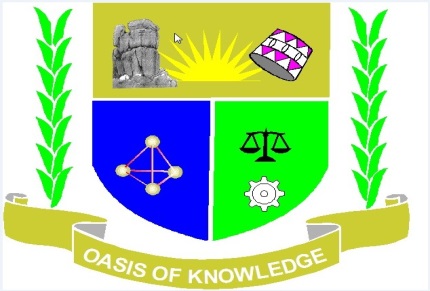 JARAMOGI OGINGA ODINGA UNIVERSITY OF SCIENCE ANDTECHNOLOGYSCHOOL OF HUMANITIES AND SOCIAL SCIENCESUNIVERSITY EXAMINATION FOR THE DEGREE OF BACHELOR OFEDUCATION ARTS WITH IT4TH YEAR 2ND SEMESTER 2015/2016 ACADEMIC YEARREGULAR -MAIN CAMPUS______________________________________________________________________________COURSE CODE: AHI 412COURSE TITLE: PROTEST REBELLION AND POWER IN EAST AFRICA  VENUE:                                                                        STREAM:DATE:                                                                                         EXAM SESSION:TIME:Instructions1.	Answer question 1 (COMPULSORY) and any other 2 questions2.	Candidates are advised not to write on the question paper3.	Candidates must hand in their answer booklet to the invigilator while in                   the examination Room1.	(a)	Assess the conceptual issues in the study of Protest Rebellion and Power in East Africa (15marks)(b)	Using specific examples examine the nationalistic relevance of           Mau Mau Rebellion (15 marks)2.	What explains the persistence of the Shifter War in Kenya during Kenyatta’s regime? (20 marks)3.	Discuss the genesis and aftermath of Genocide in Rwanda in 1994 (20 marks)4.	Analyse the impact of Lord’s resistance army in Uganda (20 marks)5.	Account for the developments leading to 2007 Post-Election Violence in Kenya (20 marks) 